Glasvezel, de snelweg stopt aan uw deurDe hoeveelheid data die we versturen en ontvangen, stijgt jaar na jaar met zo’n 60%. Tegen 2017 zal de hoeveelheid data verdrievoudigd zijn ten opzichte van vandaag. Om al die data in goede en vooral ook snelle banen te leiden, investeert Proximus in glasvezel. De omschakeling van koper naar glasvezel in onze regio is nu volledig klaar. Maar het echt goede nieuws is dat Proximus zones installeerde waar bedrijven kunnen aansluiten op het glasvezelnetwerk tegen een beperkte forfaitaire kost. Die regeling geldt onder meer voor het bedrijventerrein Rijkmakerlaan in Essen.  Steeds meer apparaten zijn verbonden met het internet maar we gaan ook steeds meer data op het net plaatsen. Bijgevolg moet niet alleen de downloadsnelheid omhoog maar ook de uploadsnelheid. Bij glasvezel gaat het uploaden even snel als het downloaden. En glasvezel is snel, heel snel. Een opmerkelijk verschil met de traditionele koperen ADSL-lijn. Om glasvezel toegankelijk te maken installeerde Proximus zones waar bedrijven kunnen instappen tegen een forfaitaire aansluitingskost. De telecomoperator neemt daar zelf een deel van de reële kosten voor zijn rekening.  Daardoor kan de  aansluitingskost voor een bedrijf bijvoorbeeld teruggebracht worden tot 1000 euro. Ook in onze regio bevindt er zich zulke zone, namelijk de Rijkmakerlaan in Essen.Meer informatie, contacteer:Kristof Grieten via 0474 526 494 of kristof.grieten@proximus.comwww.proximus.be/glasvezel Zones met verlaagde forfaitaire aansluitingskost ( groene begrenzing )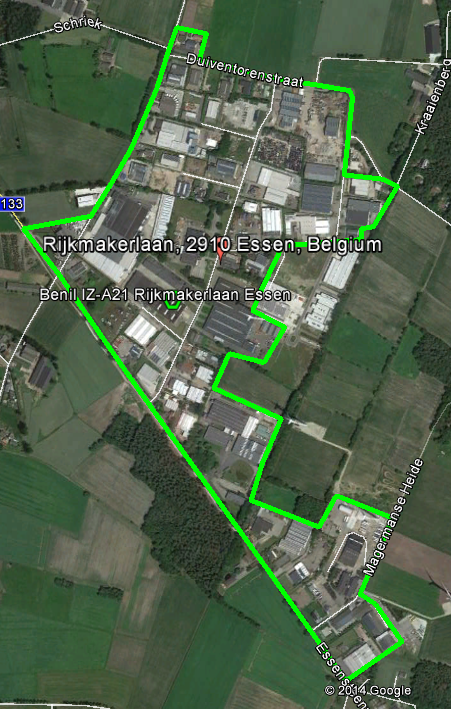 